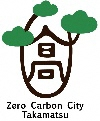 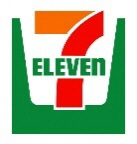 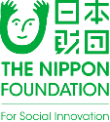 四国エリアのセブン‐イレブン初！高松市内の40店舗にペットボトル回収機を設置～10月20日（木）より順次、稼働開始～株式会社セブン‐イレブン・ジャパン（本社：東京都千代田区、代表取締役社長：永松 文彦）、高松市（市長：大西 秀人）、日本財団(東京都港区、会長:笹川 陽平)は、限りある資源の有効な　　　活用と海洋プラスチックごみ対策を目的としたペットボトル回収事業を開始いたします。実施にあたり、高松市内のセブン‐イレブン40店舗にペットボトル回収機を新たに設置し、　　地域の皆様と共に、ボトルtoボトル*1によるプラスチックのリサイクルと海洋ごみ対策を促進してまいります。プラスチック対策のひとつとして、ペットボトル回収機の設置を進めている当社は、海洋　　　プラスチックごみの流出を防ぐべく継続して取り組んできた高松市と、包括的海洋ゴミ対策　　　プロジェクト『瀬戸内オーシャンズX』を推進する日本財団に賛同し、産官民が連携する本取り　組みが実現いたしました。三者の協同により、地域社会と一体となったペットボトルリサイクル活動に取り組み、　　　　“循環経済社会”の実現と海洋プラスチックごみの削減を進めてまいります。*1ペットボトルを再原料化し、もう一度ペットボトルに戻すこと。＜概要＞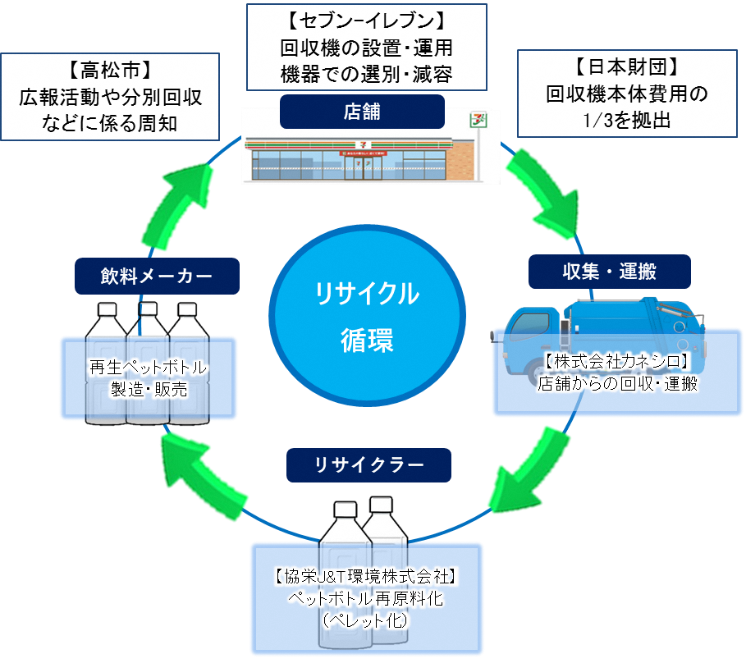 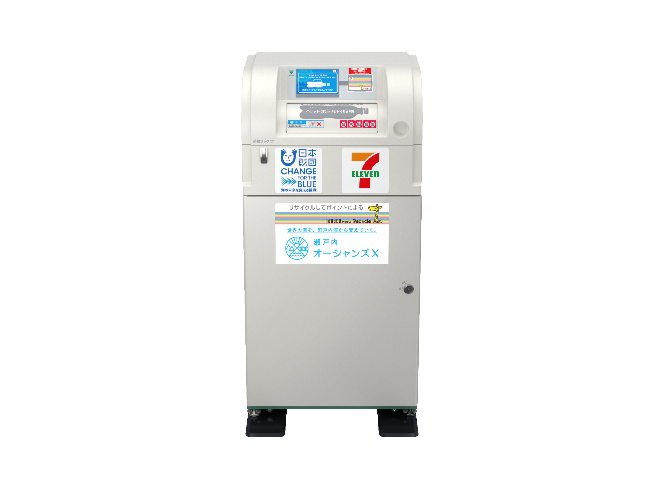 ＜ご参考＞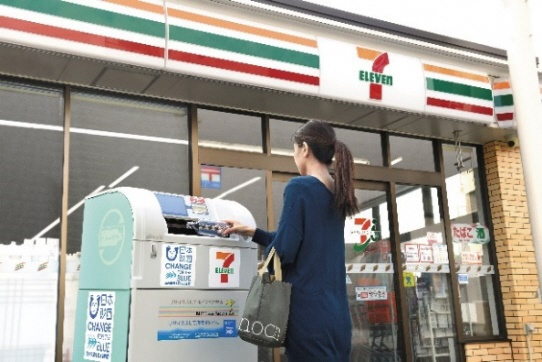 ※写真はイメージです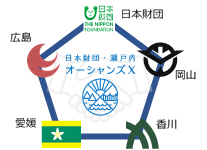 以上